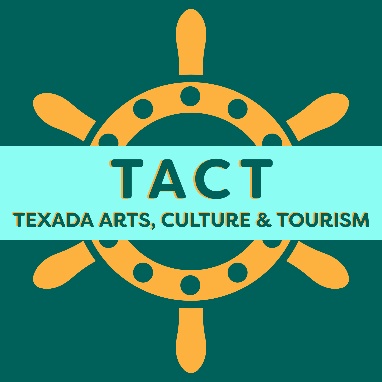 TACT BOARD MEETINGMonday, May 29thMary Mary CafeMeeting called to order: 6:46 pmPresent:		Gerry Childress, Jayleen Stonehouse (speaker phone/partial meeting), Debra Gill,Rebecca Hathaway (partial meeting), Janice Wills (speaker phone), Lucia Capretti (partial meeting), Kathy Kirk-HansonGuests:		Terry Hollo, Tom Brent, Marianne Segers, Ingrid RompaChanges to the Agenda: 	Add summer party for Director retirees to New Business				Add introduction of new TAST coordinator following Texada Trails presentation.Motion to adopt the Agenda: Moved Gerry C. / Seconded Kathy Kirk-Hanson. AIF.Waive the Reading of the Minutes of April 17, 2023 Board Meeting: Moved Gerry C. / Seconded Jayleen S. AIF.Approve the minutes of the April 17, 2023 Board Meeting: Moved Gerry C. / Seconded Kathy K-H. AIF.Presentation by Terry Hollo and Tom Brent: Trail creation and maintenance on Texada Island.Tom has been spearheading a group of people who are creating and maintaining hiking trails on Texada. They have 2 requests of TACT:-Neither Tom nor Terry are on Facebook. It would be desirable to have TACT place trail updates on TACT’s Facebook page, and on the Texada Message Board.-They would like to have a web page linked to the TACT website, that gives detailed trail descriptions of island trails, and updates conditions. Tom would send updates directly to the webmaster.Tom’s goal is to clear all trails in the Texada Hiking and Walking Trails brochure every spring. He suggested that in future, we may want to expand the brochure. He suggested that the Marble Bay/Eagle Cove trail network may be simplified, with some of the trails removed, as it is easy to get lost there.A discussion followed, in which it was agreed that TACT could meet the two requests.Action:	Debra G. will send details of the Mt. Davie trail changes to Janice W., for posting on Facebook.Action:	Tom B. will supply a detailed table of island trails and conditions, and Debra G. will ask Sandra H. to link it to texada.org .Introduction of Marianne Segers and Ingrid Rompa (Gerry C.) – Marianne has agreed to take on coordination of the Texada Artists’ Studio Tour this summer. It will be a one-day event, on Sunday, August 13th. She will be the new TACT director representing this event. 	Ingrid may be interested in organizing the Plein Air Paint Out in a future year.President’s Report (Gerry C.) – Gerry made a presentation to the qRD Finance Committee regarding our 2023 Economic Development Grant application. We have a new TAST organizing. There is nothing else new to report.Treasurer’s Report (Jayleen S.) – The current balance in the Admin account is approximately $7,000. The grant allotments (paid from last year’s Economic Development Grant) have been distributed. See attached for May 29th sub-account balances, and Jan1-March May 29th 2023 Profit and Loss statement. Moved acceptance by Jayleen S. / Seconded Gerry C. AIF.Also attached is the  2022 Profit & Loss statement, and the April 2022-March 2023 financial statements. These latter 2 attachments were not available at the AGM on May 1st, so are being provided here. There will be an email vote of members to accept the AGM financial statements.We need 2 additional Directors to have access to QuickBooks Online. Gerry C. and Kathy K-H. volunteered.We need to switch Bob Timms from the signatory position on the chequing account. Gerry C. will replace him.Action: Debra will organize this signatory changeover.Membership Report (Janice W.) – The membership form on Dropbox has been updated as transfers come in. Debra had contacted a few businesses who had not renewed, prior to removing their listing from the website. Some had actually renewed and sent in cheques, but it was not noted on the membership sheet. Janice and Jayleen S. will confer re the best system for updating the membership list in an effective way.Marketing & Media Report (Janice W. / Gerry C.) – We are getting hits on our Google ad. Qathet Living June edition will have a large ad for Texada. The Summer Events brochures have arrived from Vista Print. Gerry was unable to get a quote for the brochures from the TICS Print Shop, so went elsewhere. The two radio public service announcements are on CJMP, for Blues & Roots, and for Texada events in general.Old BusinessEvent ReportsRun the Rock (Lucia Capretti) – Things are moving along. Thus far there are 12 registrations, spread over all 3 distances. Lucia is working on the T-shirt order. They received a donation from LaFarge, and have asked First Credit Union for one also. FCU has requested that next year, we submit all our requests for donations together, as a request from TACT. Action: Lucia agreed to submit a rough budget, so that she wouldn’t have to keep asking the Board to approve expenditures.Texada Aerospace Camp (TASC) (Rebecca H.) – The camp is fully booked, at 24 participants (including 3 girls). Almost all the volunteers have been recruited; they still need a couple drivers. Action: Rebecca will talk to Sheila M. to clarify the driver’s insurance situation.Texada Artists’ Studio Tour (TAST) (Marianne S.) – Marianne has already been in contact with Larry Dawe re organizing the Tour. She will contact Gerry with any questions.Texada Blues & Roots Festival (Gerry C.) – Things are going well, they have 3 times the amount of sponsorships as in previous years. The radio ads are starting. The electrical upgrades at Gillies Bay ballpark will be completed in time for the Festival. The “sound man” position is still being worked on, as the person who did it previously cannot do it this year.Texada Fly-In (TAFI) – No report as no representative on Board.Facility Reports Texada Aerospace Hangar, Texada Aviation Museum and Library (HALM)(Rebecca H.) – First Credit Union and LaFarge have been approached for building repair donations. The AirBuzz simulator upgrade is continuing; they are experiencing many glitches in software versions talking to each other. The Museum has had a few more donations.Texada Ceramics and Sculpture Studio (TCSS) (Kathy K.-H.) – The ”new” pugmill has been purchased ($3000 including delivery), and should arrive soon. Jill Schultz has taught one class, and is holding a second class in June. They are well-subscribed, and she is generously donating the class fees to the Studio.Society Act change to conflict of interest rules (Debra G.) – Voting on this Bylaw change was accidentally omitted in the 2023 AGM agenda.Action: Debra will use Survey Monkey to do a Membership Vote on this Bylaw change.Old Business left to next meetingTACT computerFence mural repainting (Gerry C.)Fundraising raffle (Gerry C.)Restructuring of Board (Debra G.)New Business:Removal of Judy Drygeese from Board (Debra G.) – Judy Drygeese has missed 3 consecutive Board meetings without notifying anyone, and has failed to respond to numerous emails and phone calls since February, 2023.Motion: That Judy Drygeese be removed from the TACT Board of Directors.Moved Debra G. / Seconded Kathy K-H. AIF.Payment of TACT dues by event/facility coordinators (Debra G.) – There has been a request for an event coordinator to pay their TACT dues from their event’s account, since it could be considered an event expense.Motion: An event or facility coordinator may pay their personal TACT membership ($15) from their event or facility budget, at their discretion.Moved Gerry C. / Seconded Rebecca H. AIF.Digital receipts are needed for Jayleen (Gerry C.)Board meeting time and location (Debra G.) Location will be a month-by-month decision. First Credit Union meeting room is a good option.Action: Debra G. to purchase a microphone so virtual meeting attendees can Zoom rather than rely on speaker phone. Action: Debra G. to send out a Doodle poll in August, to determine a preferred meeting time.Farmer’s Market Booth (Debra G.) – It was decided in the past that it was best for TACT to set up a recruitment booth in months other than July and August, as those months tend to be busy with tourists, and locals actually stay away. As most people were busy/away in June, it was decided to set up a booth only at the Fall Fair at the end of the season.Retirement party for retiring Directors (Debra G.) – It was decided to have some kind of retirement party, to honour our five Directors who retired this year, in late August, after all the events have been held.Action: Plan retirement gathering for late August.New business left to next meetingBulletin board on ferry (Debra G.)Artist display case on ferry (Debra G.)Election of Officers (held over from AGM)All elected by acclamation:President (1 yr term) – Gerry ChildressVice-President  (2 yr term) – Debra GillSecretary (2 yr term) – Debra GillTreasurer (1 yr term) – Jayleen StonehouseMeeting adjourned: 8:52 pm Next Board meeting: To be announced following August Doodle poll